                                                         Разработала: Бондаренко Виктория Анатольевна,                          учитель трудового обученияНазвание мастер-класса: «Новогодний топиарий из подручных материалов».Продолжительность мастер – класса: 30 минутЦелевая аудитория:  взрослые и детиНазначение: декор дома, подарок.Цель мастер-класса: изготовить новогодний топиарий из подручных материаловЗадачи: Обучающие- научить практическим навыкам работы над созданием новогоднего топиария;  Развивающие- способствовать развитию познавательной и творческой активности; развивать аккуратность, кропотливость и мелкую моторику; фантазию, креативное мышление; научиться использовать подручные материалы.Воспитательные - воспитывать интерес и любовь к декоративно-прикладной деятельности.Демонстрационный материал: готовая работа педагога.Материалы и инструменты: пластмассовый стакан, плотная длинная трубочка (карандаш), мишура зеленого цвета, клей, ножницы, нитки, газетная бумага, ватные диски, всевозможные украшения (бусины, ленты, мелкие елочные игрушки в виде шара), красный фетр и белая шерсть.Ход мастер-класса1. Вводная часть (2 минуты). Педагог приветствует всех, знакомится. Затем педагог озвучивает тему мастер – класса: «Новогодний топиарий из подручных материалов» и кратко рассказывает о том, что такое топиарий и как его изготавливать; какие виды топиариев существуют; чем и как можно их декорировать.- Мои уважаемые друзья, этот МК я хочу посвятить изготовлению новогодней подделки - топиария. Топиарий – дерево счастья! Оригинальное украшение любого интерьера, приусадебного участка, а также прекрасный подарок. Изготовим мы его совершенно из подручных материалов и не потратим ни рубля, что очень важно перед новогодними праздниками.2. Основная часть (25 минут).Теоретическая часть.  Педагог демонстрирует готовое изделие (образец) и необходимые для этого инструменты (разложены на столах). После этого педагог называет последовательность действий и показывает на своем примере.Практическая часть.  Взрослые и дети разбирают готовые не декорированные деревца и материалы для изготовления декора деревца. Приступают к последовательной работе: На готовую основу наносим декор:  Первым делом делаем цветы из ватных дисков, как показано ниже: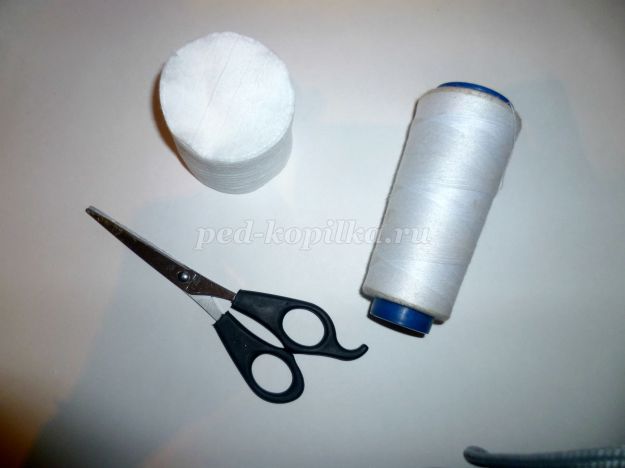 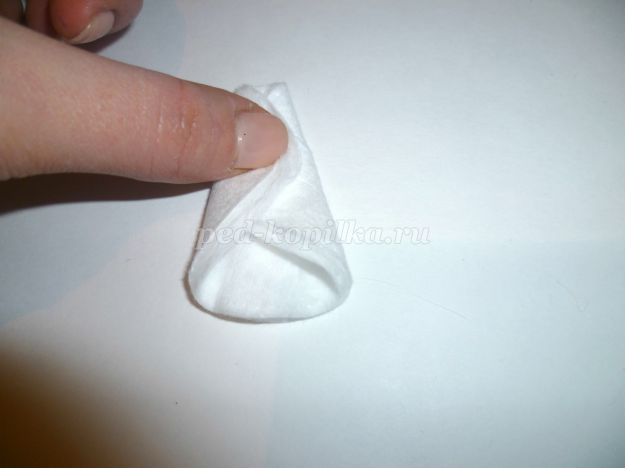 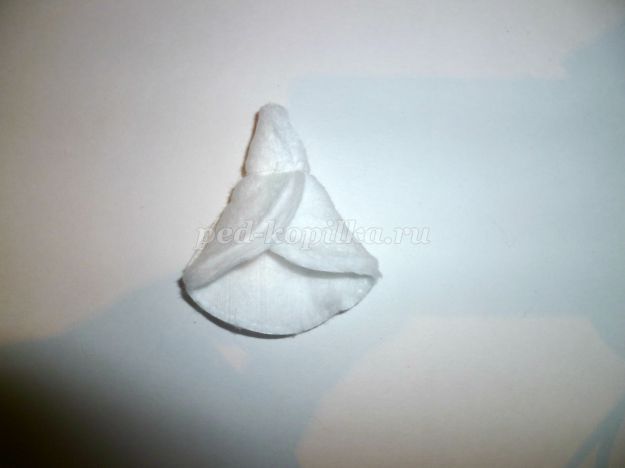 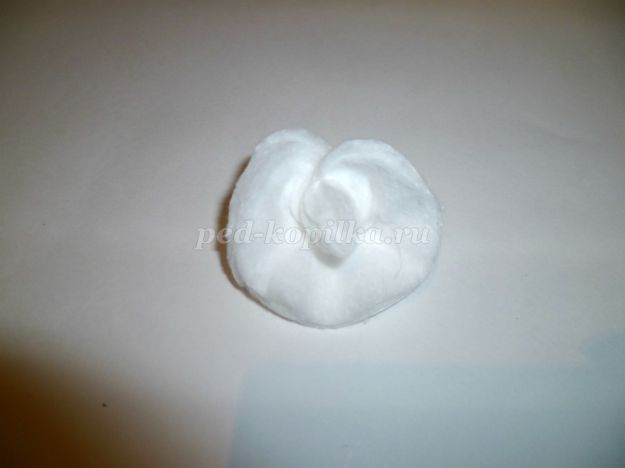 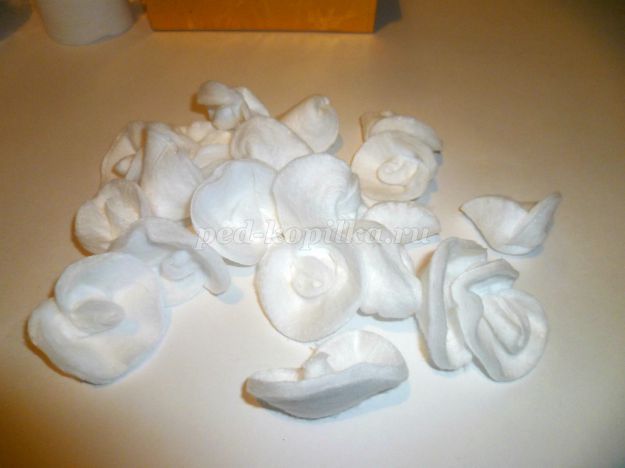 Закрепляем клеем на фольге.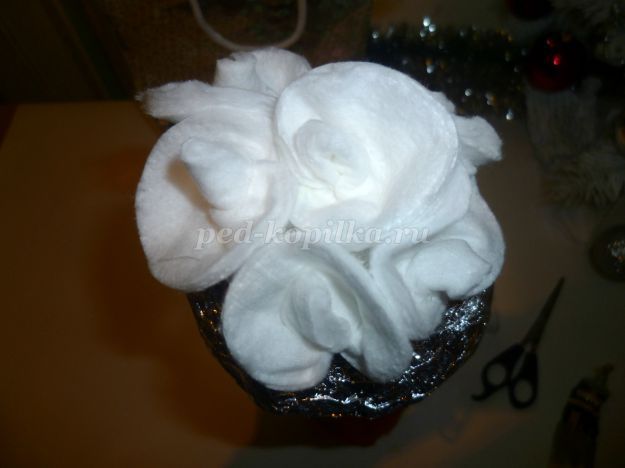 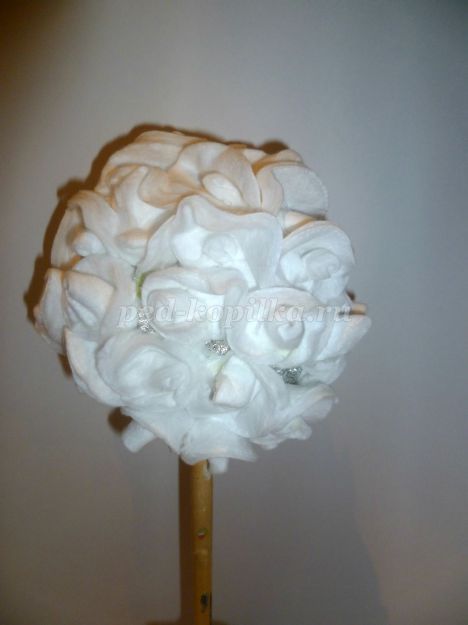 Далее украшаем крону бусинами, лентами и мелкими елочными шарами.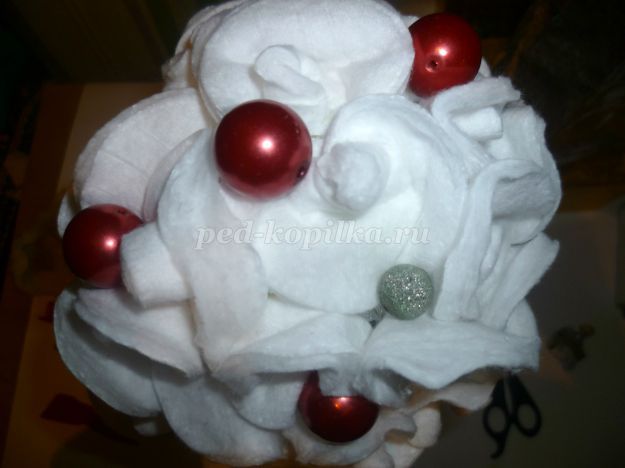 Обматываем палочку мишурой, крепим бантик.Приклеиваем маленький декоративный подарочек.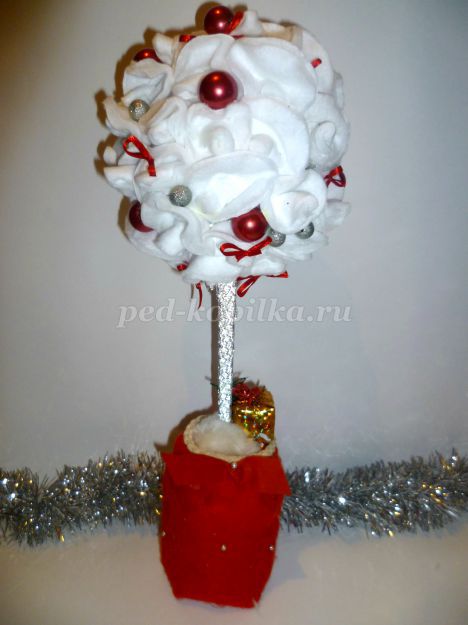 3. Заключительная часть (3 минуты). Подведение итогов работы.  Мини-выставка готовых работ. Благодарю за просмотр! Любви, счастья и удачи в ваш дом! Новых творческих идей и настоящего новогоднего чуда!